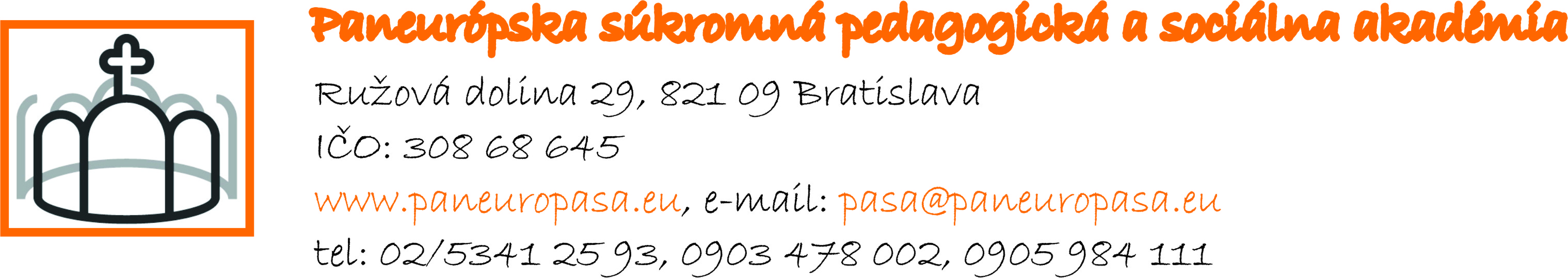 ZOZNAM PRIJATÝCH ŽIAKOV PRE ŠKOLSKÝ ROK 2022/2023pre študijný odbor  M Sociálno – výchovný pracovníkkolo 2. termínZOZNAM  NEZÚČASTNENÝCH UCHÁDZAČOVVysvetlivky:PU – prijatí uchádzači		NU – neprijatí uchádzači		A – absentovaliUmiestnenie uchádzačaKód uchádzačaPočet získaných bodovKód prijatia103-22-SVP-2141PU201-22- SVP-2137PU304-22- SVP-2127PUPoradové čísloKód žiakaKód prijatia102-22-SVP-2A205-22-SVP-2A306-22-SVP-2A